AVVISO DI SELEZIONE PER LA PARTECIPAZIONE ALLA CAMPAGNA DI SCAVO ORGANIZZATA DAL BONES LAB. DEL DIPARTIMENTO DI BENI CULTURALIGROTTA della LEA (Nardò – Lecce)Quinta campagna – anno 2024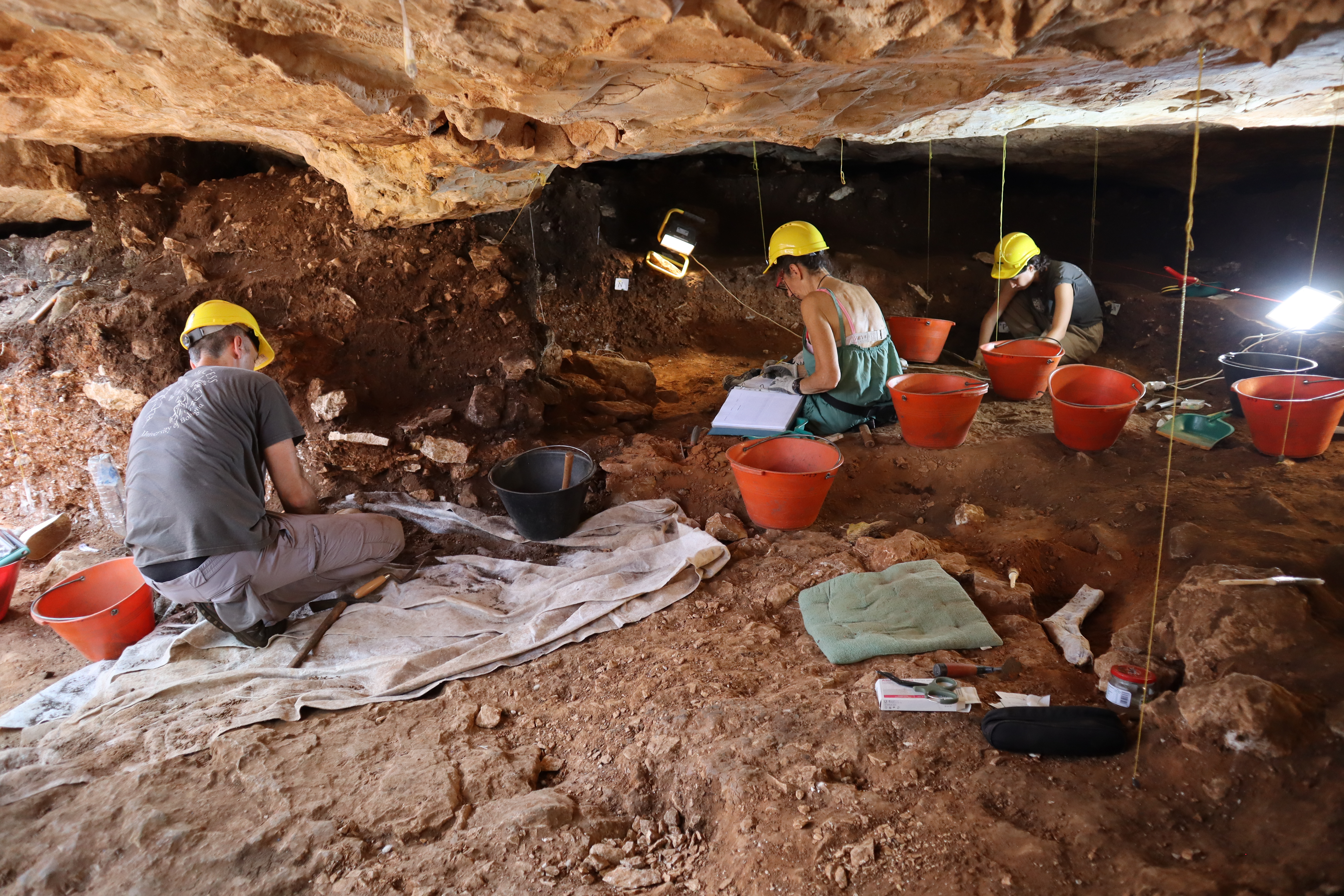 DIREZIONE DELLO SCAVOStefano Benazzi (Università di Bologna – DBC)LOCALITÀ DELLO SCAVOGrotta della Lea (Nardò – Lecce)DATA DI INIZIO DELLA CAMPAGNA29 giugno 2024DATA DI CONCLUSIONE DELLA CAMPAGNA21 luglio 2024EVENTUALI REQUISITI DI PARTECIPAZIONEPossesso di attestato di frequenza del corso sicurezza sui cantieri archeologici (modulo 3) organizzato dall’Ateneo di Bologna.Possesso di attestato di idoneità alla mansione specifica di “addetto ad attività in scavo archeologico”RIMBORSO SPESE ALLOGGIO / VITTO / TRASPORTOLe spese di vitto, alloggio e trasporto in loco sono a carico dell’Università. Le spese per raggiungere Nardò sono a carico dei singoli partecipanti.SCADENZA PER L’INVIO DELLA DOMANDA27 marzo 2024MODALITÀ PER L’INVIO DELLA DOMANDAInviare il modulo di domanda a: antonino.vazzana2@unibo.itDOCUMENTAZIONE DA ALLEGARE ALLA DOMANDA: CARRIERA STUDENTEAllegare alla domanda il proprio curriculum universitario, gli esami sostenuti ed esami previsti. Motivare il proprio interesse per la Preistoria.DATA DI PUBBLICAZIONE DEGLI ESITI DELLA SELEZIONEDal 28 marzo 2024